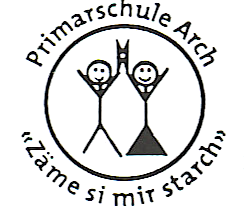 4.Quartalsbrief	   21.03.2019Liebe Eltern										Obwohl wir noch mitten im Schuljahr 2018/2019 stecken, sind wir bereits am Organisieren des nächsten Schuljahres. Hier einige Infos dazu:Klassenzuteilung:KG I: 		Ursula Abrecht KG II: 		Francine Loetscher1.Kl.: 		Simone Hanke 2.Kl.: 		Christina Saner3.Kl.: 		Monika Peter4./5.Kl.: 	Erich Augsburger5./6.Kl.: 	Margrit Winkelmann und Christina SiegenthalerAuch dieses Jahr hat die Schulinspektorin in den Mischklassen grosszügig zusätzliche Halbklassenlektionen bewilligt.Frau Francine Loetscher (KG II) wird im 1. Semester einen Urlaub beziehen. Vom Schuljahresbeginn im August bis zu den Sportferien 2020 übernimmt Frau Alice Jaggi die Stellvertretung.Leider wird uns Frau Sabine Schüpbach auf Ende Schuljahr verlassen. Sie hat in der Nähe ihres Wohnorts eine neue Anstellung gefunden. Wir wünschen ihr alles Gute! Frau Claudia Marchand wird das textile Gestalten der 3.-6.Klassen im neuen Schuljahr übernehmen. Wir heissen sie bereits jetzt herzlich willkommen. Angebot der Schule:Wir freuen uns Ihnen mitzuteilen, dass fast alle Angebote der Schule durchgeführt werden können:Flöte (2. Kl.): 				1Lektion/WocheFlöte (3./4.Kl.):			1Lektion/WocheBand (5.Kl.):				1Lektion/WocheBand (6.Kl.):				1Lektion/WocheTastaturschreiben (6.Kl.):		1Lektion/WocheDas technische Gestalten können wir leider mangels Anmeldungen nicht anbieten.Schulzeiten und Tagesschule:Sie erhalten heute ebenfalls die Schulzeiten Ihres Kindes sowie das Anmeldeformular der Tagesschule. Den Stundenplan mit den Fächern werden wir Ihnen vor den Sommerferien geben.Termine:Wir freuen uns auf die weitere Zusammenarbeit mit Ihnen und Ihrem Kind. Falls Sie Fragen oder Anliegen haben, dürfen Sie uns gerne kontaktieren.Freundliche GrüssePatricia von Bergen, Schulleitung Primarschule Arch und das LehrerkollegiumMontag, 22.04.19Ostermontag: KG-6.Kl. haben schulfreiDienstag, 23.04.19Schulbeginn nach den FrühlingsferienMittwoch, 08.05.19Weiterbildung LP21 am NachmittagMittwoch, 15.05.19Bildung Bern Tag: KG-6.Kl. haben schulfreiFreitag, 24.05.19Weiterbildung LP21: KG - 6.Kl. haben morgens schulfreiMittwoch, 29.05.19Sporttag (Verschiebedatum: 05.06.19)Donnerstag, 30.05.19 &Freitag, 31.05.19Auffahrt und Brücke: KG bis 6.Kl. haben schulfreiMontag, 10.06.19Pfingstmontag: KG bis 6.Kl. haben schulfreiDienstag, 11.06.19Kollegiumstag: KG bis 6.Kl. haben schulfreiFreitag, 28.06.19SchulfestSamstag, 06.07.19Sommerferien bis Sonntag, 11.08.19, Schulbeginn für alle: 08.20 Uhr